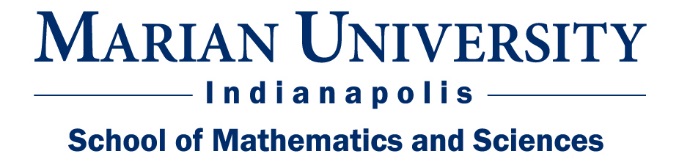 First Year Engineering ProgramMarian University Dual Degree Engineering Program students take the following courses in their first year of study.  Every course is required.  A student with some form of outside credit for one or more of these will take general education courses assigned by the engineering advisor, selected to maximize the common experience and offer the greatest opportunity for mutual support within the cohort.		Fall							Spring	During the second year most students will continue with a substantially common course of study including Calculus III, Physics II, Linear Algebra, Logic and Sets, and Differential Equations.   They also begin to branch out into their individual majors courses as mechanical, electrical, or biomedical engineers.	Prospective students should understand that the program as built does not have any notable flexibility.  Specifically, as constructed, it does not have:Room for a minor, or even free electives.  Room for athletes to take a lighter load during their season.  Students who bring in credit toward the program or attend summer classes do have room for lighter loads, free electives and possibly even a minor.  In general, we encourage a student to delay lightening the load in order to preserve their scheduling flexibility for the years when they are taking classes on both campuses.NumberTitleCr. Hrs.NumberTitleCr. Hrs.MAT 230Calculus I4MAT 231Calculus II4CHE 151General Chemistry I4CHE 152General Chemistry II4ENG 101English Composition3PHY 201Physics I - Mechanics4FYS 101First Year Seminar3COM 101Public Speaking3ENGR 196Engineering Problem Solving3CSS XXXIntro to Computing (C and MATLAB)3Total1718